Growth and ReproductionQuiz Today Over Population Dynamic and Evolution Lectures!Modular GrowthMeristemsShoots- Nodes and InternodesApical AxillaryIntercalaryVascular CambiumCork Cambium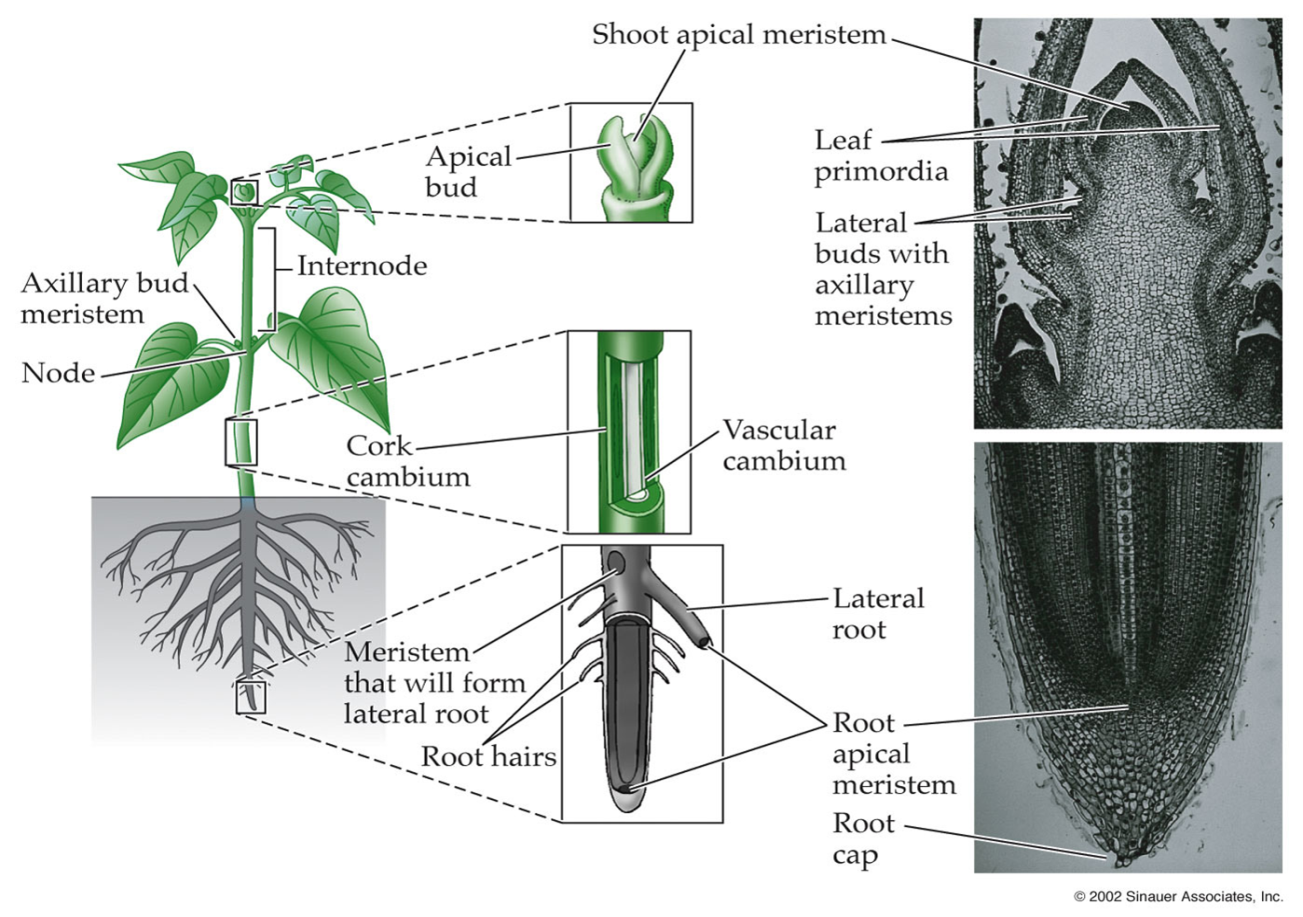 ApoximisAgamospermyVegetative ReproductionTypes of Vegetative ReproductionStolons and RunnersRhizomesPatterns of spreadingTubers and Storage RootsBulbsCormsLeaves, Adventitious Buds, Roots, and StemsFragmentationAdvantages of Vegetative ReproductionSexual Reproduction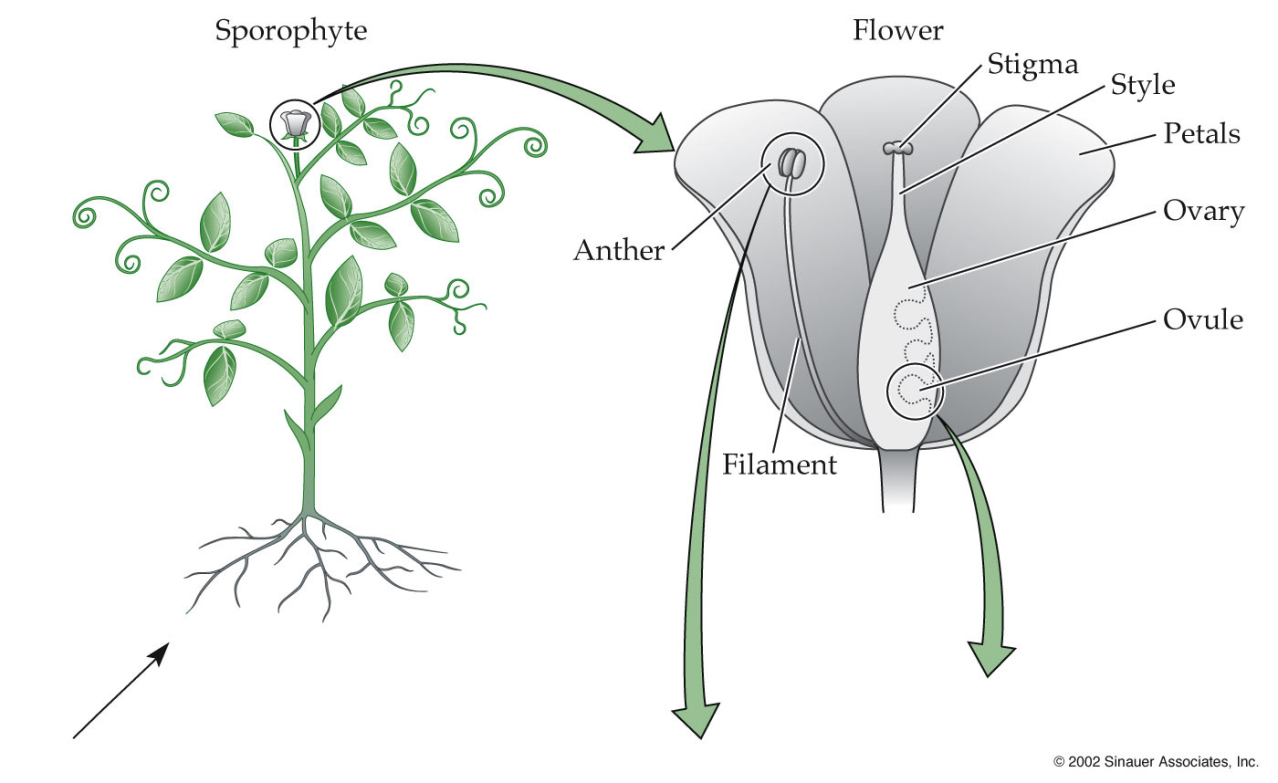 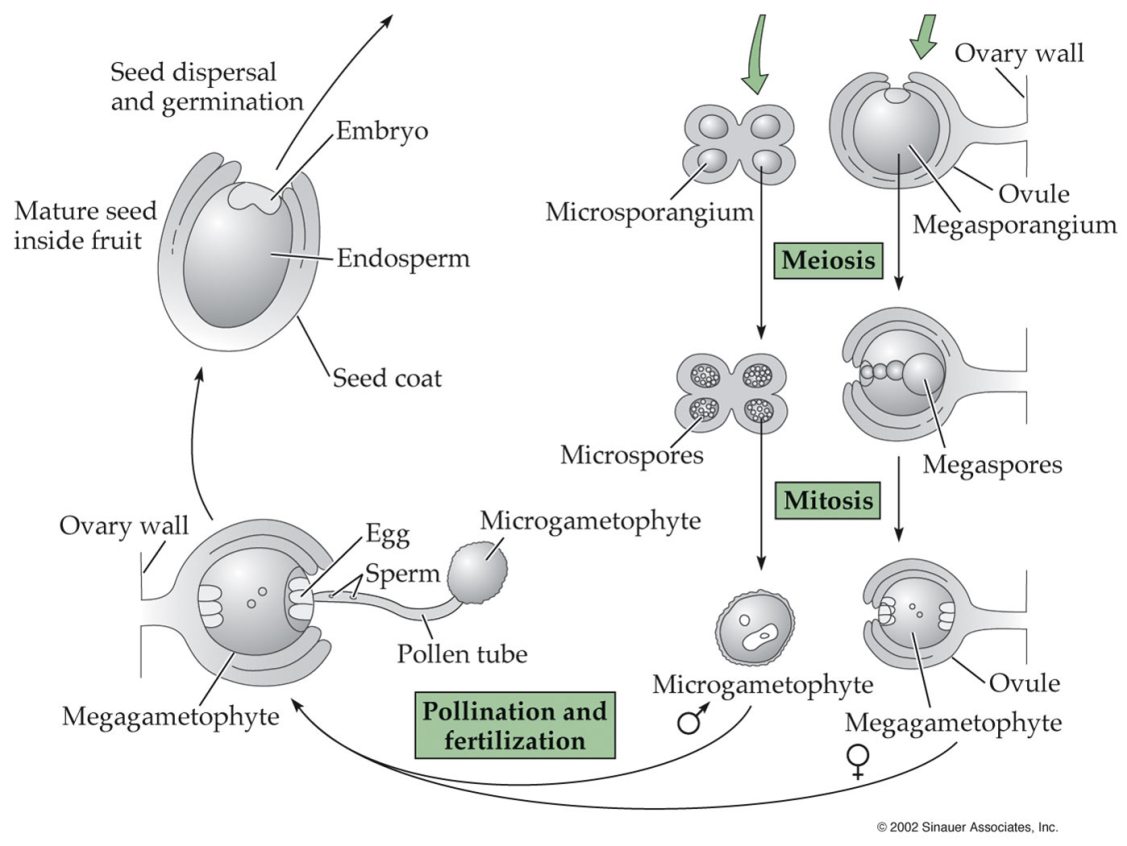 Pollination SyndromesPollination Prediction IndicatorsGeneralists vs SpecialistsAdvantages of Sexual ReproductionDisadvantages of Sexual ReproductionHeterostylous Breeding Systems